LAMPIRAN 1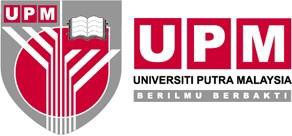 BORANG RINGKASAN LAPORAN MINGGUAN BEKERJA DARI RUMAH (BDR) PERINTAH KAWALAN PERGERAKAN BERSYARAT (PKPB)A.MAKLUMAT PEGAWAIMAKLUMAT PEGAWAINama PegawaiNama Pegawai:JawatanJawatan:No. PegawaiNo. Pegawai:Pusat TanggungjawabPusat Tanggungjawab:TarikhTarikh:C.PERAKUAN1.Perakuan PegawaiSaya akui bahawa saya telah melaksanakan aktiviti yang disenaraikan secara berkerja dari rumahPerakuan PegawaiSaya akui bahawa saya telah melaksanakan aktiviti yang disenaraikan secara berkerja dari rumahTandatangan:Nama:Tarikh:2.Pengesahan PenyeliaSaya sahkan bahawa pegawai ini telah melaksanakan aktiviti yang disenaraikan secara berkerja dari rumahPengesahan PenyeliaSaya sahkan bahawa pegawai ini telah melaksanakan aktiviti yang disenaraikan secara berkerja dari rumahTandatangan:Nama:Tarikh: